Op 1 december 2021 hebben wij uw subsidieaanvraag ontvangen voor het project ‘Capaciteit personele inzet SOK Brabant’ op grond van de Algemene subsidieverordening Noord-Brabant. Juridische toetsingWij hebben uw aanvraag getoetst aan: artikel 107 en 108 van het Verdrag betreffende de werking van de Europese Unie;de Verordening (EU) nr. 651/2014 van de Commissie van 17 juni 2014 waarbij bepaalde categorieën steun op grond van de artikelen 107 en 108 van het Verdrag met de interne markt verenigbaar worden verklaard (Pb 2014 L187) (hierna: Algemene groepsvrijstellingsverordening);de Algemene wet bestuursrecht;de Algemene subsidieverordening Noord-Brabant (hierna: Asv);de Samenwerkingsovereenkomst ARK Natuurontwikkeling / Provincie Noord-Brabant met betrekking tot ‘Realisatie Natuurnetwerk Brabant (NNB) tot 2028 – Vastlegging afspraken periode 2021-2022’ d.d. 13 januari 2022 (hierna: SOK). BesluitWij hebben besloten u een subsidie te verstrekken van € 330.000,- inclusief btw op grond van artikel 4 in samenhang met artikel 7, eerste lid onder d en tweede lid onder a van de Algemene subsidieverordening Noord-Brabant.Dit project past binnen de provinciale doelstelling omdat dit project eraan bijdraagt dat ontbrekende delen in diverse deelgebieden van het NNB worden gerealiseerd. Het genoemde bedrag is een maximum subsidiebedrag. Voor zover noodzakelijk en adequaat in relatie tot het doel van de subsidie komen de daadwerkelijk gemaakte kosten van de volgende activiteiten in aanmerking:inhuren of inzetten van extra menskracht waarmee bijgedragen wordt aan het verwerven en inrichten van de ontbrekende delen van het NNB waarvoor u als trekker en deelnemer bent aangewezen (zie bijlage 1 van de SOK).De omschrijving van deze activiteiten is gebaseerd op uw aanvraag. SubsidiehoogteOp grond van artikel 10 en 11 van de Algemene subsidieverordening Noord-Brabant hebben we de totale subsidiabele kosten op basis van uw projectplan berekend. De subsidiabele kosten bedragen € 330.000,- inclusief btw. De aan u verleende subsidie van € 330.000,- bedraagt daarmee 100% van de subsidiabele kosten.Indien bij de eindverantwoording de werkelijke kosten lager blijken te zijn dan de geraamde kosten in de subsidieaanvraag, kan de subsidie evenredig lager worden vastgesteld.Staatssteun Wij hebben uw aanvraag getoetst aan de staatssteunregels (artikel 107 e.v. van het Europees Verdrag betreffende de werking van de Europese Unie). Wij zijn van oordeel dat deze steun voldoet aan de voorwaarden gesteld in de Algemene groepsvrijstellingsverordening en in het bijzonder aan de voorwaarden van artikel 53 van de Algemene groepsvrijstellingsverordening.Deze beschikking zullen wij binnen 20 werkdagen na verzending van het besluit ter kennis brengen aan de Europese Commissie. De Europese Commissie kan vragen stellen naar aanleiding van de kennisgeving. Dit kan mogelijk tot gevolg hebben dat de Europese Commissie alsnog van oordeel is dat onderhavige beschikking niet onder de vrijstellingsverordening valt. Dit kan tot gevolg hebben dat de subsidieverlening moet worden teruggevorderd. Daarnaast wordt de subsidie aan u verleend onder de voorwaarde dat er tegen u geen bevel tot terugvordering uitstaat ingevolge een eerder besluit van de Europese Commissie waarbij de steun onrechtmatig en onverenigbaar met de interne markt is verklaard. In het kader van transparantieverplichtingen zullen wij deze beschikking op internet publiceren. Wet Bibob Wij hebben op basis van de Wet bevordering integriteitsbeoordelingen door het openbaar bestuur (hierna: Wet Bibob) een onderzoek verricht naar de ingediende aanvraag om subsidie. Onze conclusie op basis van dit onderzoek is dat er vanuit de Wet Bibob geen bezwaren zijn om de aangevraagde subsidie te verlenen.Wel wijzen we erop dat het Bibob-onderzoek een momentopname is. Er kan op een later moment blijken dat er (nieuwe) handhavingsinformatie, strafrechtelijke informatie of een andere indicatie is om een nieuw Bibob-onderzoek op te starten. Uit dat onderzoek kan dan blijken dat er vanuit de Wet Bibob wel degelijk bezwaren zijn ten aanzien van de verleende subsidie.VoorschotWij verstrekken u op basis van artikel 23 van de Algemene subsidieverordening Noord-Brabant een voorschot van € 264.000,- (80% van de verleende subsidie). Dit voorschot wordt binnen 6 weken na dagtekening van dit besluit overgemaakt naar IBAN NL95 RABO 0105 1253 93 onder vermelding van ‘C2290433/5019154’.VerplichtingenVoor de uitvoering van uw project bent u gebonden aan de volgende verplichtingen: de verplichtingen zoals opgenomen in de Algemene subsidieverordening Noord-Brabant;u voert de activiteiten uit overeenkomstig uw projectplan;u realiseert de activiteiten voor 31 december 2022;binnen dertien weken na afronding van het project, maar uiterlijk op 1 april 2023 dient u een verzoek tot vaststelling van de subsidie in. MeldingsplichtOver tussentijdse wijzigingen in uw project dient u ons z.s.m. na bekend worden hiervan schriftelijk te informeren. De volgende omstandigheden vallen expliciet onder de meldingsplicht: het niet uitvoeren of vertraagd uitvoeren van de activiteiten zoals genoemd in het projectplan en in de subsidieverlening;het gewijzigd uitvoeren van de activiteiten zoals genoemd in het projectplan en in de subsidieverlening;het niet kunnen halen van de gestelde datum voor het indienen van het verzoek tot vaststelling van de subsidie;het niet kunnen voldoen aan de verplichting om het project 5 jaar na realisatie in stand te houden conform artikel 16 onder a van de Asv;faillissement of surseance van betaling.Het niet voldoen aan de meldingsplicht kan negatieve gevolgen hebben voor deze subsidieverstrekking. In bepaalde gevallen leidt het niet melden tot een extra korting van 5% op de subsidie. De regels voor toepassing van deze extra korting zijn vastgelegd in de Beleidsregel misbruik en oneigenlijk gebruik subsidies Noord-Brabant 2017.SubsidievaststellingDe subsidie wordt vastgesteld op basis van uw verzoek tot vaststelling. Hieruit moet blijken dat de activiteiten waarvoor de subsidie is verleend zijn verricht en dat aan de subsidie verbonden verplichtingen is voldaan. Als bewijsstukken voegt u minimaal bij:een activiteitenverslag als bedoeld in artikel 4:80 Algemene wet bestuursrecht waarin wordt aangetoond dat;de activiteiten, waarvoor de subsidie is verleend, zijn verricht;aan de subsidie verbonden verplichtingen is voldaan;een financieel verslag dat:aansluit op de begroting waarvoor subsidie is verleend;een vergelijking bevat van de begroting met de gerealiseerde inkomsten en uitgaven; en een toelichting bevat op substantiële afwijkingen van de gerealiseerde inkomsten en uitgaven ten opzichte van de begroting;een controleverklaring, inclusief een oordeel over de rechtmatigheid, overeenkomstig de Regeling controleprotocol subsidies Noord-Brabant.De Regeling controleprotocol subsidies Noord-Brabant vindt u op onze website, www.brabant.nl, via de zoekterm ‘controleprotocol’.Wij benadrukken dat het niet of niet tijdig voldoen aan de vereisten voor subsidievaststelling in beginsel leidt tot het ambtshalve vaststellen van de subsidie. Dit betekent dat de subsidie wordt vastgesteld op basis van de tot dan toe bekende gegevens. Een te late indiening van de aanvraag tot subsidievaststelling kan leiden tot het lager – of zelfs op nihil – vaststellen van de subsidie.CommunicatieDe provincie Noord-Brabant vindt het belangrijk om haar burgers te informeren over haar rol in de samenleving. Wij verwachten dat u in publicitaire uitingen over het project vermeldt dat de activiteit geheel of gedeeltelijk met financiële steun van de provincie Noord-Brabant wordt of is gerealiseerd. Zo draagt u bij aan de zichtbaarheid van de provincie Noord-Brabant en uw project. Actuele informatie over het beeldmerk en het logo vindt u op www.brabant.nl/huisstijl. Om papiergebruik terug te dringen verzoeken wij u om publicitaire uitingen bij voorkeur digitaal te doen. Ook met de provincie vragen wij u zoveel mogelijk digitaal te communiceren.Nadere informatieVragen over dit besluit kunt u stellen via subsidie@brabant.nl of via (073) 680 8282 op werkdagen tussen 9.00 en 12.00 uur. Wij verzoeken u om bij verdere correspondentie ons kenmerk vermelden.BezwaarBezwaren tegen dit besluit kunnen binnen zes weken na de bekendmaking van dit besluit worden ingediend bij:Het college van Gedeputeerde Staten van Noord-BrabantSecretariaat van de hoor- en adviescommissiePostbus 901515200 MC te ‘S-HERTOGENBOSCHWij vragen u om op de linkerbovenhoek van de envelop het woord "bezwaarschrift" te vermelden.Het bezwaarschrift moet zijn voorzien van een handtekening, naam en adres van de indiener, de dagtekening en ons kenmerk van het besluit. Ook dient u een omschrijving van het besluit waartegen het bezwaar gericht is en de gronden van het bezwaar hierin op te nemen.Daarnaast vragen wij u vriendelijk om een kopie van dit besluit bij te voegen. Kunt u ons ook uw telefoonnummer geven?  De provincie kan dan, mocht dit nodig zijn, u bellen om samen de beste aanpak van behandeling van uw bezwaarschrift te bespreken.Meer informatie over de behandeling van bezwaarschriften vindt u op www.brabant.nl/bezwaar.U kunt het secretariaat van de Hoor- en adviescommissie bereiken via telefoonnummer (073) 680 83 04, faxnummer (073) 680 76 80 en e mailadres bezwaar@brabant.nl.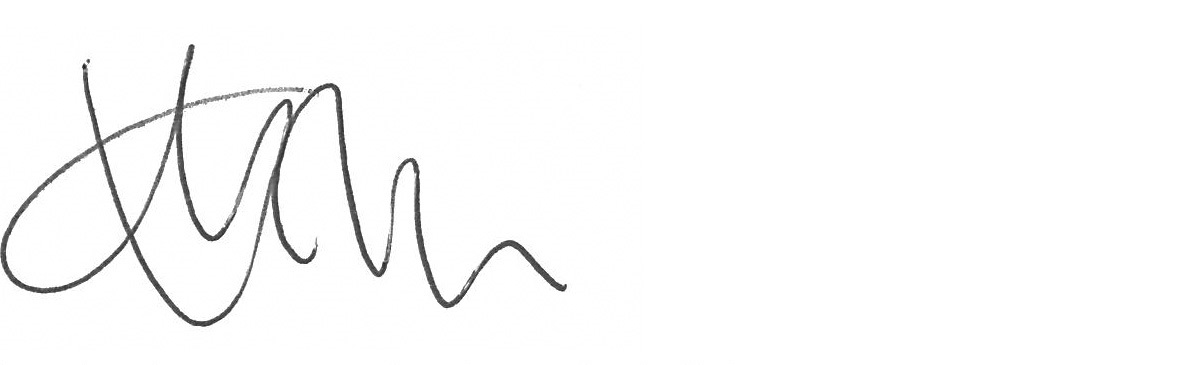 